Задания  для  учащихся  отделения  ИЗОна  время  карантина (6-7 класс)(01.02  и 05.02)Преподаватель –  Мезенцева И.В.Тел.  8 902 26 38 978                                             Эл. Почта  -mezencewa@yandex.ru.    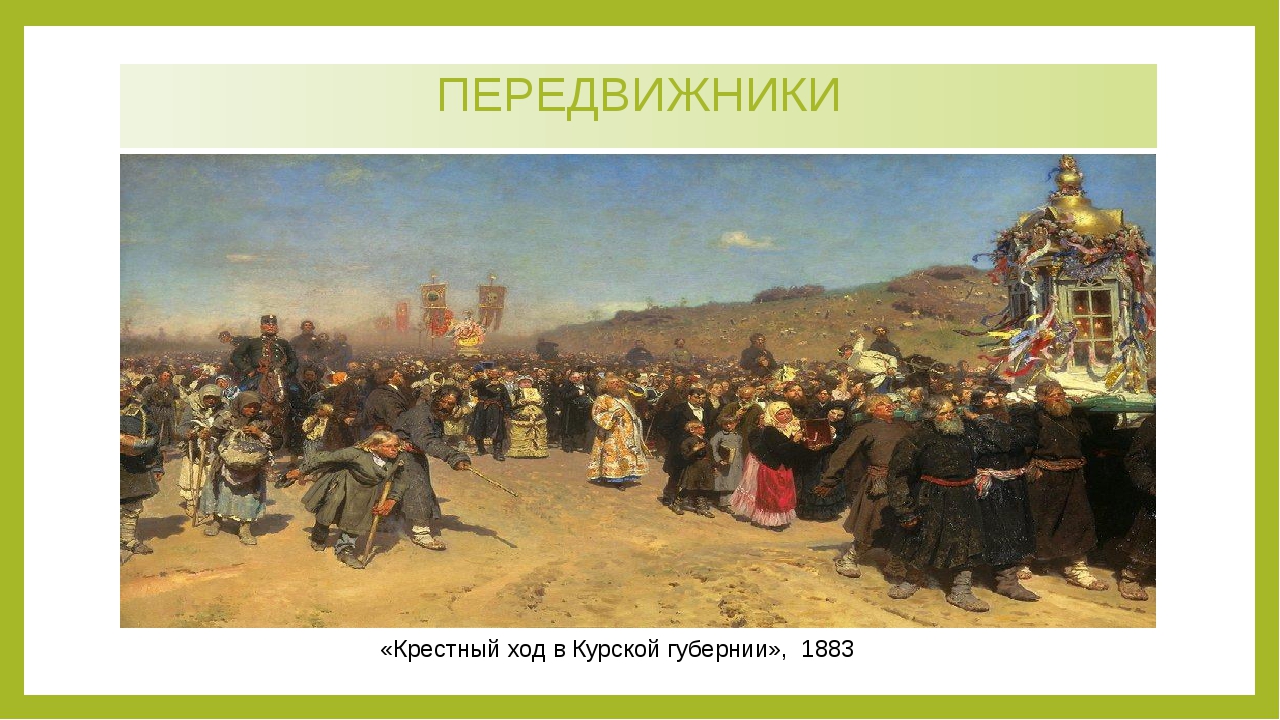 Картина русского художника Ильи Репина, написанная в 1880-1883 годах. Картина является частью собрания Государственной Третьяковской галереи. Размер картины - 178 × 285.4 см.ЗАДАНИЕ :     1.   Узнать сюжет. Откуда, куда и зачем идут эти люди.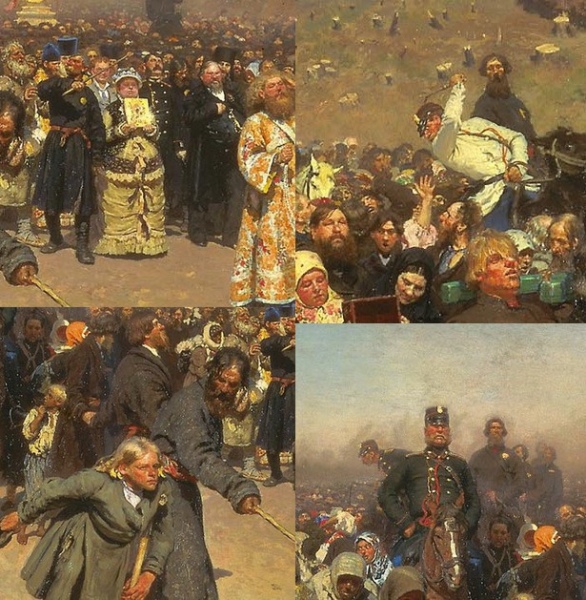 2.  Это фрагменты картины. Какие персонажи изображены на каждом из них.01.02(ПН)Расписаниетемазадание17.10История .иск.ТПХВ. История одной  картины в творчестве  Репина И.Е.»Крестный ход в Курской губернии»Контрольная работа по  теме «Описание  картины»05.02(ПТ)9.00История .искТПХВ.  История одной  картины  в  творчестве  Репина И.Е. «Крестный ход в Курской губернии»Контрольная работа по  теме «Описание  картины»